Einladung zum INFOTAG mit/bei der Musikkapelle Schwoich!Liebe Eltern!Die Musikkapelle Schwoich veranstaltet auch heuer wieder einen „Infotag“!Ziel dieses Infotages ist es, die Kinder für das Erlernen eines Musikinstruments begeistern zu können.Damit sich interessierte Eltern darüber ein Bild machen können, wollen wir auch euch recht herzlich dazu einladen!WANN?		Freitag, 6. März 2020Klasse 1a: 1. Stunde 07:50 bis 08:40Klasse 1b: 2. Stunde 08:40 bis 09:30Klasse 2a: 3. Stunde 09:50 bis 10:40Klasse 2b: 4. Stunde 10:45 bis 11:35WAS?		Vorstellung Holzblasinstrumente von Musikanten in der Klasse.„Besichtigung“ Probelokal/„Musikhaus“ mit „Quizparcours“ und Fotostation!Infostand für Eltern (Infos zur Ausbildung, kostenlose Bereitstellung von Instrumenten, Anmeldung zur Musikschule usw.)Wir freuen uns auf euren Besuch!PS: Tag der offenen Tür an der Musikschule Kufstein am 17. April 2020!Für die Musikkapelle Schwoich,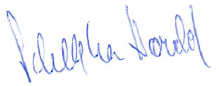 Harald SchellhornJugendreferent BMK Schwoich 0664/5996305www.musik-schwoich.at